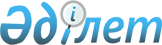 III шақырылған Қарағанды қалалық мәслихатының 2006 жылғы 15 желтоқсандағы XLII сессиясының "Қарағанды қаласының 2007 жылға арналған бюджеті туралы" N 5 шешіміне өзгертулер мен толықтырулар енгізу туралы
					
			Күшін жойған
			
			
		
					Қарағанды қалалық мәслихатының III шақырылған XLVII сессиясының 2007 жылғы 11 сәуірдегі N 3 шешімі. Қарағанды қаласы әділет басқармасында 2007 жылғы 30 сәуірде N 8-1-54 тіркелді. Мерзімінің өтуіне байланысты қолданылуы тоқтатылды (Қарағанды қалалық мәслихат хатшысының 2011 жылғы 12 мамырдағы N 2-9/224 хатымен)      Ескерту. Мерзімінің өтуіне байланысты қолданылуы тоқтатылды (Қарағанды қалалық мәслихат хатшысының 2011.05.12 N 2-9/224 хатымен).

      Қазақстан Республикасының Бюджет кодексіне, Қазақстан Республикасының "Қазақстан Республикасындағы жергілікті мемлекеттік басқару туралы" Заңына сәйкес Қарағанды қалалық мәслихаты ШЕШІМ ЕТТІ:



      1. ІІІ шақырылған Қарағанды қалалық мәслихатының 2006 жылғы 15 желтоқсандағы XLII сессиясының "Қарағанды қаласының 2007 жылға арналған бюджеті туралы" (нормативтік құқықтық актілерді мемлекеттік тіркеу тізілімінде тіркелген нөмірі N 8-1-46), "Взгляд на события" газетінде 2006 жылғы 20 желтоқсанда N 69 (185) жарияланған), ІІІ шақырылған Қарағанды қалалық мәслихатының 2007 жылғы 10 қаңтардағы XLIV сессиясының "ІІІ шақырылған Қарағанды қалалық мәслихатының 2006 жылғы 15 желтоқсандағы XLII сессиясының "Қарағанды қаласының 2007 жылға арналған бюджеті туралы" N 5 шешіміне өзгертулер мен толықтырулар енгізу туралы" N 3 шешімімен (нормативтік құқықтық актілерді мемлекеттік тіркеу тізілімінде тіркелген нөмірі N 8-1-48), "Взгляд на события" газетінде 2007 жылғы 14 ақпанында N 18 (206) жарияланған) өзгертулермен толықтырулар енгізілген, N 5 шешіміне келесі өзгертулер мен толықтырулар енгізілсін:

      1) 1 тармақтағы:

      1) тармақшадағы:

      "18 001 894" сандары "18 567 377" сандарына ауыстырылсын;

      "1 726 014" сандары "2 216 473" сандарына ауыстырылсын;

      "4 856 115" сандары "4 957 865" сандарына ауыстырылсын;

      2) тармақшадағы:

      "18 230 003" сандары "18 536 928" сандарына ауыстырылсын;

      3) тармақшадағы:

      "-228 109" сандары "30 449" сандарына ауыстырылсын;

      4) тармақша келесі редакцияда баяндалсын:

      "4) қаржы активтері операциялары бойынша сальдо - 405 889 мың теңге, оның ішінде:

      қаржылық активтерді сатып алу - 425 000 мың теңге;

      қаржылық активтерді сатудан түскен түсім - 19 111 мың теңге;";

      5) тармақшадағы:

      "-208 998" сандары "-375 440" сандарына ауыстырылсын;

      6) тармақшадағы:

      "208 998" сандары "375 440" сандарына ауыстырылсын;

      2) 3 тармақтағы:

      "4 856 115" сандары "4 957 865" сандарына ауыстырылсын;

      "1 847 104" сандары "1 927 104" сандарына ауыстырылсын;

      "14 164" сандары "14 314" сандарына ауыстырылсын;

      келесі мазмұндағы сөздермен толықтырылсын:

      "Қарағанды облысының 2005-2007 жылдардағы жастары" бағдарламасын іске асыруға, жалпы спортты дамытуға 21 600 мың теңге.";

      3) 3-1 тармақтағы:

      "273 558" сандары "616 118" сандарына ауыстырылсын;

      4) 6-5 тармақтағы:

      "1 847 104" сандары "1 927 104" сандарына ауыстырылсын;

      5) 6-10 тармақтағы:

      "14 164" сандары "14 314" сандарына ауыстырылсын;

      6) 6-23 тармақтағы:

      "273 558" сандары "616 118" сандарына ауыстырылсын;

      7) келесі мазмұндағы 6-24 тармағымен толықтырылсын:

      "6-24. қалалық бюджет шығындарының құрамында "Қарағанды облысының 2005-2007 жылдардағы жастары" бағдарламасын іске асыруға, жалпы спортты дамытуға 21 600 мың теңге сомасында нысаналы трансферттер қарастырылғаны ескерілсін.";

      8) 9 тармақтағы:

      "80 000" сандары "94 653" сандарына ауыстырылсын;

      9) Көрсетілген шешімнің 1, 3 қосымшалары осы шешімнің 1, 2 қосымшаларына сәйкес жаңа редакцияда жазылсын.



      2. Осы шешім 2007 жылдың 1 қаңтарынан бастап қолданысқа енеді.      ІІІ шақырылған қалалық

      мәслихаттың кезектен тыс

      ХLVІІ сессиясының төрағасы                 Қ. Оспанов      Қалалық мәслихат хатшысы                   Қ. Бексұлтанов

2007 жылғы 11 сәуірдегі

N 3 шешіміне 1 қосымша2006 жылғы 15 желтоқсандағы

N 5 шешіміне 1 қосымша Қарағанды қаласының 2007 жылға арналған бюджетіІІІ. Операциялық сальдо 30449

2007 жылғы 11 сәуірдегі

N 3 шешіміне 2 қосымша2006 жылғы 15 желтоқсандағы

N 5 шешіміне 3 қосымша Қарағанды қаласының Қазыбек би атындағы және Октябрь аудандарының 2007 жылға арналған бюджеттік бағдарламалары
					© 2012. Қазақстан Республикасы Әділет министрлігінің «Қазақстан Республикасының Заңнама және құқықтық ақпарат институты» ШЖҚ РМК
				Санаты Санаты Санаты Санаты Сома, мың теңгеСыныбы Сыныбы Сыныбы Сома, мың теңгеІшкі сыныбы Ішкі сыныбы Сома, мың теңгеАтауы Сома, мың теңге123451. Кірістер 18567377 1 Салықтық түсімдер 11334101 01 Табыс салығы 5528143 2 Жеке табыс салығы 5528143 03 Әлеуметтiк салық 2482755 1 Әлеуметтік салық 2482755 04 Меншiкке салынатын салықтар 1879079 1 Мүлiкке салынатын салықтар 1188110 3 Жер салығы 347268 4 Көлiк құралдарына салынатын салық 343701 05 Тауарларға, жұмыстарға және қызметтерге салынатын iшкi салықтар 1193019 2 Акциздер 563935 3 Табиғи және басқа ресурстарды пайдаланғаны үшiн түсетiн түсiмдер 344057 4 Кәсiпкерлiк және кәсiби қызметтi жүргiзгенi үшiн алынатын алымдар 285027 08 Заңдық мәнді іс-әрекеттерді жасағаны және (немесе) құжаттар бергені үшін оған уәкілеттігі бар мемлекеттік органдар немесе лауазымды адамдар алатын міндетті төлемдер 251105 1 Мемлекеттік баж 251105 2 Салықтық емес түсiмдер 58938 01 Мемлекет меншігінен түсетін түсімдер 31537 1 Мемлекеттік кәсiпорындардың таза кірiсi бөлігіндегі түсімдер 7600 5 Мемлекет меншiгіндегі мүлiктi жалға беруден түсетін кірістер 23937 02 Мемлекеттік бюджеттен қаржыландырылатын мемлекеттік мекемелердің тауарларды (жұмыстарды, қызметтер көрсетуді) өткізуінен түсетін түсімдер 6364 1 Мемлекеттік бюджеттен қаржыландырылатын мемлекеттік мекемелердің тауарларды (жұмыстарды, қызметтер көрсетуді) өткізуінен түсетін түсімдер 6364 03 Мемлекеттік бюджеттен қаржыландырылатын мемлекеттік мекемелер ұйымдастыратын мемлекеттік сатып алуды өткізуден түсетін ақша түсімдері 39 1 Мемлекеттік бюджеттен қаржыландырылатын мемлекеттік мекемелер ұйымдастыратын мемлекеттік сатып алуды өткізуден түсетін ақша түсімдері 39 04 Мемлекеттік бюджеттен қаржыландырылатын, сондай-ақ Қазақстан Республикасы Ұлттық Банкінің бюджетінен (шығыстар сметасынан) ұсталатын және қаржыландырылатын мемлекеттік мекемелер салатын айыппұлдар, өсімпұлдар, санкциялар, өндіріп алулар 606 1 Мемлекеттік бюджеттен қаржыландырылатын, сондай-ақ Қазақстан Республикасы Ұлттық Банкінің бюджетінен (шығыстар сметасынан) ұсталатын және қаржыландырылатын мемлекеттік мекемелер салатын айыппұлдар, өсімпұлдар, санкциялар, өндіріп алулар 606 06 Басқа да салықтық емес түсiмдер 20392 1 Басқа да салықтық емес түсiмдер 20392 3 Негізгі капиталды сатудан түсетін түсімдер 2216473 01 Мемлекеттік мекемелерге бекітілген мемлекеттік мүлікті сату 1208769 1 Мемлекеттік мекемелерге бекітілген мемлекеттік мүлікті сату 1208769 03 Жердi және материалдық емес активтердi сату 1007704 1 Жерді сату 979168 2 Материалдық емес активтерді сату 28536 4 Трансферттердің түсімдері 4957865 02 Мемлекеттік басқарудың жоғары тұрған органдарынан түсетін трансферттер 4957865 2 Облыстық бюджеттен түсетін трансферттер 4957865 Функционалдық топ Функционалдық топ Функционалдық топ Функционалдық топ Функционалдық топ Сома, мың теңге Кіші функция Кіші функция Кіші функция Кіші функция Сома, мың теңге Бюджеттік бағдарламалардың әкiмшiсi Бюджеттік бағдарламалардың әкiмшiсi Бюджеттік бағдарламалардың әкiмшiсi Сома, мың теңге Бағдарлама Бағдарлама Сома, мың теңге Атауы Сома, мың теңге 1 2 3 4 5 6 II. Шығындар 18536928 1 Жалпы сипаттағы мемлекеттiк қызметтер 347627 01 Мемлекеттiк басқарудың жалпы функцияларын орындайтын өкiлдi, атқарушы және басқа органдар 267432 112 Аудан (облыстық маңызы бар қала) мәслихатының аппараты 22858 001 Аудан (облыстық маңызы бар қала) мәслихатының қызметін қамтамасыз ету 22858 122 Аудан (облыстық маңызы бар қала) әкімінің аппараты 146347 001 Аудан (облыстық маңызы бар қала) әкімінің қызметін қамтамасыз ету 146347 123 Қаладағы аудан, аудандық маңызы бар қала, кент, ауыл (село), ауылдық (селолық) округ әкімінің аппараты 98227 001 Қаладағы ауданның, аудандық маңызы бар қаланың, кенттің, ауылдың (селоның), ауылдық (селолық) округтің әкімі аппараттарының қызметін қамтамасыз ету 98227 02 Қаржылық қызмет 55293 452 Ауданның (облыстық маңызы бар қаланың) қаржы бөлімі 55293 001 Қаржы бөлімінің қызметін қамтамасыз ету 22688 003 Салық салу мақсатында мүлікті бағалауды жүргізу 3814 011 Коммуналдық меншікке түскен мүлікті есепке алу, сақтау, бағалау және сату 28791 05 Жоспарлау және статистикалық қызмет 24902 453 Ауданның (облыстық маңызы бар қаланың) экономика және бюджеттік жоспарлау бөлімі 24902 001 Экономика және бюджеттік жоспарлау бөлімнің қызметін қамтамасыз ету 24902 2 Қорғаныс 15338 01 Әскери мұқтаждар 15338 122 Аудан (облыстық маңызы бар қала) әкімінің аппараты 15338 005 Жалпыға бірдей әскери міндетті атқару шеңберіндегі іс-шаралар 15338 3 Қоғамдық тәртіп, қауіпсіздік, құқық, сот, қылмыстық-атқару қызметі 102094 01 Құқық қорғау қызметi 102094 458 Ауданның (облыстық маңызы бар қаланың) тұрғын үй-коммуналдық шаруашылығы, жолаушылар көлігі және автомобиль жолдары бөлімі 102094 021 Елді мекендерде жол жүру қозғалысын реттеу бойынша жабдықтар мен құралдарды пайдалану 102094 4 Бiлiм беру 5033933 01 Мектепке дейiнгi тәрбие және оқыту 715339 464 Ауданның (облыстық маңызы бар қаланың) білім беру бөлімі 715339 009 Мектепке дейінгі тәрбие ұйымдарының қызметін қамтамасыз ету 715339 02 Жалпы бастауыш, жалпы негізгі, жалпы орта бiлiм беру 4287860 464 Ауданның (облыстық маңызы бар қаланың) білім беру бөлімі 4287860 003 Жалпы білім беру 4003710 005 Ауданның (облыстық маңызы бар қаланың) мемлекеттiк бiлiм беру ұйымдары үшiн оқулықтармен оқу-әдiстемелiк кешендерді сатып алу және жеткiзу 62463 006 Балалар мен жасөспірімдер үшін қосымша білім беру 221301 007 Аудандық (қалалық) ауқымдағы мектеп олимпиадаларын және мектептен тыс іс-шараларды өткiзу 386 09 Бiлiм беру саласындағы өзге де қызметтер 30734 464 Ауданның (облыстық маңызы бар қаланың) білім беру бөлімі 30734 001 Білім беру бөлімінің қызметін қамтамасыз ету 16420 116 Электрондық үкімет шеңберінде адами капиталды дамыту 14314 6 Әлеуметтiк көмек және әлеуметтiк қамсыздандыру 919161 02 Әлеуметтiк көмек 858821 451 Ауданның (облыстық маңызы бар қаланың) жұмыспен қамту және әлеуметтік бағдарламалар бөлімі 463307 002 Еңбекпен қамту бағдарламасы 40452 005 Мемлекеттік атаулы әлеуметтік көмек 52000 006 Тұрғын үй көмегі 36427 007 Жергілікті өкілетті органдардың шешімі бойынша азаматтардың жекелеген топтарына әлеуметтік көмек 200087 008 Ішкі әскерлер мен мерзімді қызметтегі әскери қызметкерлерді әлеуметтік қолдау 2880 010 Үйден тәрбиеленіп оқытылатын мүгедек балаларды материалдық қамтамасыз ету 3452 014 Мұқтаж азаматтарға үйде әлеуметтiк көмек көрсету 75961 016 18 жасқа дейінгі балаларға мемлекеттік жәрдемақылар 29047 017 Мүгедектерді оңалту жеке бағдарламасына сәйкес, мұқтаж мүгедектерді арнайы гигиеналық құралдармен қамтамасыз етуге, және ымдау тілі мамандарының, жеке көмекшілердің қызмет көрсету 23001 464 Ауданның (облыстық маңызы бар қаланың) білім беру бөлімі 395514 008 Білім беру ұйымдарының күндізгі оқу нысанының оқушылары мен тәрбиеленушілерін әлеуметтік қолдау 395514 09 Әлеуметтiк көмек және әлеуметтiк қамтамасыз ету салаларындағы өзге де қызметтер 60340 451 Ауданның (облыстық маңызы бар қаланың) жұмыспен қамту және әлеуметтік бағдарламалар бөлімі 60340 001 Жұмыспен қамту және әлеуметтік бағдарламалар бөлімінің қызметін қамтамасыз ету 46734 011 Жәрдемақыларды және басқа да әлеуметтік төлемдерді есептеу, төлеу мен жеткізу бойынша қызметтерге ақы төлеу 1733 013 Белгіленген тұрғылықты жері жоқ тұлғаларды әлеуметтік бейімдеу 11873 7 Тұрғын үй-коммуналдық шаруашылық 3922361 01 Тұрғын үй шаруашылығы 2811144 467 Ауданның (облыстық маңызы бар қаланың) құрылыс бөлімі 2811144 003 Тұрғын үй салу 1649675 004 Инженерлік коммуникациялық инфрақұрылымды дамыту және жайластыру 1161469 02 Коммуналдық шаруашылық 112565 467 Ауданның (облыстық маңызы бар қаланың) құрылыс бөлімі 112565 005 Коммуналдық шаруашылық объектілерін дамыту 7000 006 Сумен жабдықтау жүйесін дамыту 105565 03 Елді-мекендерді көркейту 998652 123 Қаладағы аудан, аудандық маңызы бар қала, кент, ауыл (село), ауылдық (селолық) округ әкімінің аппараты 998652 008 Елді мекендерде көшелерді жарықтандыру 436660 009 Елді мекендердің санитариясын қамтамасыз ету 838 010 Жерлеу орындарын күтіп-ұстау және туысы жоқ адамдарды жерлеу 2394 011 Елді мекендерді абаттандыру мен көгалдандыру 558760 8 Мәдениет, спорт, туризм және ақпараттық кеңістiк 769642 01 Мәдениет саласындағы қызмет 649967 455 Ауданның (облыстық маңызы бар қаланың) мәдениет және тілдерді дамыту бөлімі 526837 003 Мәдени-демалыс жұмысын қолдау 421925 005 Зоопарктер мен дендропарктердiң жұмыс iстеуiн қамтамасыз ету 104912 467 Ауданның (облыстық маңызы бар қаланың) құрылыс бөлімі 123130 011 Мәдениет объектілерін дамыту 123130 02 Спорт 12359 465 Ауданның (облыстық маңызы бар қаланың) Дене шынықтыру және спорт бөлімі 12359 006 Аудандық (облыстық маңызы бар қалалық) деңгейде спорттық жарыстар өткiзу 10516 007 Әртүрлi спорт түрлерi бойынша аудан (облыстық маңызы бар қала) құрама командаларының мүшелерiн дайындау және олардың облыстық спорт жарыстарына қатысуы 1843 03 Ақпараттық кеңiстiк 71859 455 Ауданның (облыстық маңызы бар қаланың) мәдениет және тілдерді дамыту бөлімі 67633 006 Аудандық (қалалық) кiтапханалардың жұмыс iстеуi 66515 007 Мемлекеттік тілді және Қазақстан халықтарының басқа да тілдерін дамыту 1118 456 Ауданның (облыстық маңызы бар қаланың) ішкі саясат бөлімі 4226 002 Бұқаралық ақпарат құралдары арқылы мемлекеттiк ақпарат саясатын жүргізу 4226 09 Мәдениет, спорт, туризм және ақпараттық кеңiстiктi ұйымдастыру жөнiндегi өзге де қызметтер 35457 455 Ауданның (облыстық маңызы бар қаланың) мәдениет және тілдерді дамыту бөлімі 7000 001 Мәдениет және тілдерді дамыту бөлімінің қызметін қамтамасыз ету 7000 456 Ауданның (облыстық маңызы бар қаланың) ішкі саясат бөлімі 24808 001 Ішкі саясат бөлімінің қызметін қамтамасыз ету 6808 003 Жастар саясаты саласында өңірлік бағдарламаларды iске асыру 18000 465 Ауданның (облыстық маңызы бар қаланың) Дене шынықтыру және спорт бөлімі 3649 001 Спорт бөлімінің қызметін қамтамасыз ету 3649 10 Ауыл, су, орман, балық шаруашылығы, ерекше қорғалатын табиғи аумақтар, қоршаған ортаны және жануарлар дүниесін қорғау, жер қатынастары 64665 01 Ауыл шаруашылығы 21243 462 Ауданның (облыстық маңызы бар қаланың) ауыл шаруашылық бөлімі 4586 001 Ауыл шаруашылығы бөлімінің қызметін қамтамасыз ету 4586 467 Ауданның (облыстық маңызы бар қаланың) құрылыс бөлімі 16657 010 Ауыл шаруашылығы объектілерін дамыту 16657 06 Жер қатынастары 43422 463 Ауданның (облыстық маңызы бар қаланың) жер қатынастары бөлімі 43422 001 Жер қатынастары бөлімінің қызметін қамтамасыз ету 18004 004 Жердi аймақтарға бөлу жөнiндегi жұмыстарды ұйымдастыру 19800 006 Аудандық маңызы бар қалалардың, кенттердiң, ауылдардың (селолардың), ауылдық (селолық) округтердiң шекарасын белгiлеу кезiнде жүргiзiлетiн жерге орналастыру 5618 11 Өнеркәсіп, сәулет, қала құрылысы және құрылыс қызметі 92246 02 Сәулет, қала құрылысы және құрылыс қызметі 92246 467 Ауданның (облыстық маңызы бар қаланың) құрылыс бөлімі 13210 001 Құрылыс бөлімінің қызметін қамтамасыз ету 13210 468 Ауданның (облыстық маңызы бар қаланың) сәулет және қала құрылысы бөлімі 79036 001 Қала құрылысы және сәулет бөлімінің қызметін қамтамасыз ету 10393 003 Елді мекендер құрылысының бас жоспарын әзірлеу 68643 12 Көлiк және коммуникация 1742811 01 Автомобиль көлiгi 1491011 458 Ауданның (облыстық маңызы бар қаланың) тұрғын үй-коммуналдық шаруашылығы, жолаушылар көлігі және автомобиль жолдары бөлімі 1491011 023 Автомобиль жолдарының жұмыс істеуін қамтамасыз ету 1491011 09 Көлiк және коммуникациялар саласындағы өзге де қызметтер 251800 458 Ауданның (облыстық маңызы бар қаланың) тұрғын үй-коммуналдық шаруашылығы, жолаушылар көлігі және автомобиль жолдары бөлімі 251800 024 Кентiшiлiк (қалаiшiлiк) және ауданiшiлiк қоғамдық жолаушылар тасымалдарын ұйымдастыру 251800 13 Басқалар 153266 03 Кәсiпкерлiк қызметтi қолдау және бәсекелестікті қорғау 13069 469 Ауданның (облыстық маңызы бар қаланың) кәсіпкерлік бөлімі 13069 001 Кәсіпкерлік бөлімі қызметін қамтамасыз ету 4685 003 Кәсіпкерлік қызметті қолдау 8384 09 Басқалар 140197 452 Ауданның (облыстық маңызы бар қаланың) қаржы бөлімі 94653 012 Шұғыл шығындарға арналған ауданның (облыстық маңызы бар қаланың) жергілікті атқарушы органының резерві 720 013 Табиғи және техногендік сипаттағы төтенше жағдайларды жою үшін ауданның (облыстық маңызы бар қаланың) жергілікті атқарушы органының төтенше резерві 20000 015 Соттардың шешiмдерi бойынша мiндеттемелердi орындауға арналған ауданның (облыстық маңызы бар қаланың) жергілікті атқарушы органының резерві 73933 453 Ауданның (облыстық маңызы бар қаланың) экономика және бюджеттік жоспарлау бөлімі 25000 003 Жергілікті бюджеттік инвестициялық жобалардың (бағдарламалардың) техникалық-экономикалық негіздемелерін әзірлеу және оған сараптама жүргізу 25000 458 Ауданның (облыстық маңызы бар қаланың) тұрғын үй-коммуналдық шаруашылығы, жолаушылар көлігі және автомобиль жолдары бөлімі 20544 001 Тұрғын үй-коммуналдық шаруашылығы, жолаушылар көлігі және автомобиль жолдары бөлімінің қызметін қамтамасыз ету 20544 15 Трансферттер 5373784 01 Трансферттер 5373784 452 Ауданның (облыстық маңызы бар қаланың) қаржы бөлімі 5373784 006 Нысаналы трансферттерді қайтару 47666 007 Бюджеттік алулар 5326118 V. Қаржылық активтерімен жасалатын операциялар бойынша сальдо 405889 13 Басқалар 425000 9 Басқалар 425000 452 Ауданның (облыстық маңызы бар қаланың) қаржы бөлімі 425000 014 Заңды тұлғалардың жарғылық капиталын қалыптастыру немесе ұлғайту 425000 Санаты Санаты Санаты Санаты Сома (мың теңге) Сыныбы Сыныбы Сыныбы Сома (мың теңге) Ішкі сыныбы Ішкі сыныбы Сома (мың теңге) 1 2 3 4 5 6 Мемлекеттің қаржы активтерін сатудан түсетін түсімдер 19111 01 Мемлекеттің қаржы активтерін сатудан түсетін түсімдер 19111 1 Қаржы активтерін ел ішінде сатудан түсетін түсімдер 19111 1 2 3 4 5 6 Атауы Сома (мың теңге) VІ. Бюджет дефициті (профицит) -375440 VІІ. Бюджет дефицитін қаржыландыру (профицитті пайдалану) 375440 Функционалдық топ Функционалдық топ Функционалдық топ Функционалдық топ Функционалдық топ Сома, мың теңге Кіші функция Кіші функция Кіші функция Кіші функция Сома, мың теңге Бюджеттік бағдарламалардың әкімшісі Бюджеттік бағдарламалардың әкімшісі Бюджеттік бағдарламалардың әкімшісі Сома, мың теңге Бағдарлама Бағдарлама Сома, мың теңге Атауы Сома, мың теңге 1 2 3 4 5 6 Қазыбек би атындағы ауданның бюджеттік бағдарламалары 601848 1 Жалпы сипаттағы мемлекеттік қызметтер 44916 01 Мемлекеттік басқарудың жалпы функцияларын орындайтын өкілді, атқарушы және басқа органдар 44916 123 Қаладағы аудан, аудандық маңызы бар қала, кент, ауыл (село), ауылдық (селолық) округ әкімінің аппараты 44916 001 Қаладағы ауданның, аудандық маңызы бар қаланың, кенттің, ауылдың (селоның), ауылдық (селолық) округтің әкімі аппараттарының қызметін қамтамасыз ету 44916 7 Тұрғын үй-коммуналдық шаруашылық 556932 03 Елді - мекендерді көркейту 556932 123 Қаладағы аудан, аудандық маңызы бар қала, кент, ауыл (село), ауылдық (селолық) округ әкімінің аппараты 556932 008 Елді мекендерде көшелерді жарықтандыру 235991 009 Елді мекендердің санитариясын қамтамасыз ету 509 010 Жерлеу орындарын күтіп-ұстау және туысы жоқ адамдарды жерлеу 2394 011 Елді мекендерді абаттандыру мен көгалдандыру 318038 Октябрь ауданының бюджеттік бағдарламалары 495031 1 Жалпы сипаттағы мемлекеттік қызметтер 53311 01 Мемлекеттік басқарудың жалпы функцияларын орындайтын өкілді, атқарушы және басқа органдар 53311 123 Қаладағы аудан, аудандық маңызы бар қала, кент, ауыл (село), ауылдық (селолық) округ әкімінің аппараты 53311 001 Қаладағы ауданның, аудандық маңызы бар қаланың, кенттің, ауылдың (селоның), ауылдық (селолық) округтің әкімі аппараттарының қызметін қамтамасыз ету 53311 7 Тұрғын үй-коммуналдық шаруашылық 441720 03 Елді - мекендерді көркейту 441720 123 Қаладағы аудан, аудандық маңызы бар қала, кент, ауыл (село), ауылдық (селолық) округ әкімінің аппараты 441720 008 Елді мекендерде көшелерді жарықтандыру 200669 009 Елді мекендердің санитариясын қамтамасыз ету 329 011 Елді мекендерді абаттандыру мен көгалдандыру 240722 